О внесении изменений и дополнений  в Положение о конкурсах на звание«Лучший уполномоченный по охране труда Профсоюза»,  «Лучший внештатный технический инспектор труда Профсоюза»В целях дальнейшего совершенствования работы по охране труда, активизации контроля по соблюдению работодателями требований охраны труда в образовательных организациях области, повышения практических и теоретических знаний внештатных технических инспекторов труда, уполномоченных по охране труда Профсоюзапрезидиум областной организации Профсоюза ПОСТАНОВЛЯЕТ:1. Утвердить в новой редакции Положение о конкурсах на звание «Лучший уполномоченный по охране труда Профсоюза», «Лучший внештатный технический инспектор труда Профсоюза» (прилагается).  2. Считать утратившими силу:- постановление президиума областной организации Профсоюза от 31 марта 2014 г. №41 «Об утверждении Положения областного смотра-конкурса на звание «Лучший уполномоченный по охране труда Профсоюза, «Лучший внештатный технический инспектор труда Профсоюза»;- постановление президиума областной организации Профсоюза от 22 июня 2017г. №26 «О внесении изменений и дополнений в Положение областного смотра-конкурса на звание «Лучший уполномоченный по охране труда Профсоюза, «Лучший внештатный технический инспектор труда Профсоюза».3. Территориальным, первичным профсоюзным организациям активизировать работу по вовлечению внештатных технических инспекторов труда, уполномоченных по охране труда Профсоюза в участие в конкурсах.4. Контроль за выполнением постановления возложить на Голубеву А.И., председателя областной организации Профсоюза, Абросимову Н.В., главного специалиста аппарата областной организации Общероссийского Профсоюза образования.Председатель областнойорганизации                                                                       А.И. Голубева                                             Утверждено                                                                       постановлением президиума                                                                      от 27 декабря 2021 г. № 19  ПОЛОЖЕНИЕ о проведении регионального смотра-конкурса  на звание 
«Лучший уполномоченный по охране труда Профсоюза»,
«Лучший внештатный технический инспектор труда Профсоюза»Общие положения1. Настоящее Положение определяет порядок организации и проведения регионального смотра-конкурса (далее – Конкурс) на звание «Лучший уполномоченный по охране труда Профсоюза», «Лучший внештатный технический инспектор труда Профсоюза».2. Конкурс на звание «Лучший уполномоченный по охране труда Профсоюза» проводится среди уполномоченных по охране труда государственных и муниципальных образовательных организаций:- дошкольного и общего (начального, основного и среднего) образования;- профессионального и высшего образования;- дополнительного образования.3. Конкурс на звание «Лучший внештатный технический инспектор труда Профсоюза» проводится среди внештатных технических инспекторов труда Профсоюза территориальных организаций Профсоюза.Каждый из Конкурсов проводится самостоятельно.4. Конкурс проводится по результатам работы каждого из категорий: внештатных технических инспекторов труда Профсоюза и уполномоченных по охране труда при реализации ими защитных функций по охране труда и уровня их профессиональной подготовки.	Цель Конкурса2.1. Укрепление авторитета и роли внештатного технического инспектора труда Профсоюза, уполномоченного по охране труда в осуществлении защитных функций в сфере охраны труда. 2.2. Повышение уровня знаний, компетентности внештатных технических инспекторов труда Профсоюза и уполномоченных по охране труда.2.3. Моральное и материальное стимулирование деятельности внештатных технических инспекторов труда Профсоюза и уполномоченных по охране труда для решения ими задач по реализации защиты прав работников на здоровые и безопасные условия труда.III. Задачи Конкурса3.1. Повышать эффективность профсоюзного контроля при осуществлении защиты прав членов Профсоюза на здоровые и безопасные условия труда.3.2. Обобщать практику работы лучших внештатных технических инспекторов труда Профсоюза и уполномоченных по охране труда по защите прав членов Профсоюза на здоровые и безопасные условия труда.IV. Порядок проведения Конкурса4.1. Порядок  проведения Конкурса на звание «Лучший уполномоченный по охране труда Профсоюза».Конкурс на звание «Лучший уполномоченный по охране труда Профсоюза» проводится с периодичностью один раз в 2 года областной организацией, территориальными организациями Профсоюза (как самостоятельно, так и совместно с органами, осуществляющими управление в сфере образования). Конкурс проводится в два тура.Первый тур Конкурса проводится территориальными организациями Профсоюза (как самостоятельно, так и совместно с органами, осуществляющими управление в сфере образования), в ходе которого определяется лучший уполномоченный по охране труда Профсоюза. Второй тур Конкурса проводится областной организацией Профсоюза, в результате которого определяется лучший уполномоченный по охране труда в области.Основные показатели работы уполномоченного по охране труда приведены в Приложении №1 настоящего Положения.4.2. Основное требование, предъявляемое к уполномоченным по охране труда, желающим принять участие в Конкурсе, - отсутствие несчастных случаев на производстве в образовательных организациях за 2 календарных года, предшествующих году проведения Конкурса.4.3. Порядок проведения Конкурса на звание «Лучший внештатный технический инспектор труда Профсоюза».Конкурс на звание «Лучший внештатный инспектор труда Профсоюза» проводится с периодичностью один раз в 2 года областной организацией Профсоюза, в результате которого определяется лучший внештатный инспектор труда в области.Основные показатели работы внештатного технического инспектора труда Профсоюза приведены в Приложении №2 настоящего Положения.V. Условия проведения Конкурса5.1. Для организации, проведения и подведения итогов Конкурса в каждом из туров создаются  конкурсные комиссии.При проведении первого тура конкурсная комиссия создается решением выборного органа территориальной организации Профсоюза.При проведении второго тура конкурсная комиссия состоит из членов постоянной комиссии по вопросам охраны труда, здоровья и создания условий для профессионального развития педагогических кадров Комитета областной организации Профсоюза.Члены конкурсной комиссии руководствуются настоящим Положением.5.2. Победителями в Конкурсе признаются внештатные технические инспекторы труда Профсоюза и уполномоченные по охране труда, добившиеся наилучших результатов работы по основным показателям за два года, предшествующих дате проведения Конкурса.5.3. Этапы проведения Конкурса, его итоги освещаются в информационных материалах территориальных, первичных организаций Профсоюза, на сайте областной организации Профсоюза profobr32VI. Подведение итогов Конкурса6.1. На звание «Лучший уполномоченный по охране труда» (проводится по нечетным годам).6.1.1. Итоги первого тура подводит конкурсная комиссия на основе материалов, представленных первичными профсоюзными организациями, входящими в реестр областной организации, рекомендованных на заседании президиума соответствующей территориальной организации Профсоюза. Постановление президиума и материалы конкурсной комиссии направляются до 10 апреля  в областную организацию Профсоюза.6.1.2. Итоги второго тура подводит конкурсная комиссия областной организации Профсоюза. На основе представленных документов конкурсная комиссия определяет кандидатов на призовые места и в срок до 30 апреля вносит предложения для рассмотрения на заседании президиума областной организации Профсоюза, который определяет победителей Конкурса. Уполномоченному по охране труда, занявшему первое место, присваивается звание «Лучший уполномоченный по охране труда Профсоюза».6.2. На звание «Лучший внештатный технический инспектор труда» (проводится по четным годам). 6.2.1. Итоги подводит конкурсная комиссия, созданная при областной организации Профсоюза.На основании поступивших от территориальных  организаций Профсоюза материалов конкурсная комиссия подводит итоги, определяет кандидатов на призовые места и в срок до 30 апреля  вносит предложения для рассмотрения на заседании президиума областной организации Профсоюза, который определяет победителей Конкурса. Внештатному техническому инспектору труда Профсоюза, занявшему первое место, присваивается звание «Лучший внештатный технический инспектор труда Профсоюза».6.3. Победители и призеры Конкурса на звание «Лучший уполномоченный по охране труда Профсоюза» и на звание «Лучший внештатный технический инспектор труда Профсоюза» награждаются грамотами областной организации Профсоюза, премиями, подарками. 6.4. По итогам Конкурса на звание «Лучший уполномоченный по охране труда Профсоюза» и на звание «Лучший внештатный технический инспектор труда Профсоюза» областная организация Профсоюза в срок до 30 мая вносит в аппарат Общероссийского Профсоюза образования свои предложения по награждению победителей Почетными грамотами Профсоюза. Приложение №1 Таблица основных показателей работыуполномоченного по охране трудаПриложение №2Таблица основных показателей работывнештатного технического инспектора труда Профсоюза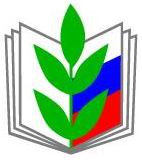 ПРОФЕССИОНАЛЬНЫЙ СОЮЗ РАБОТНИКОВ НАРОДНОГО ОБРАЗОВАНИЯ И НАУКИ РОССИЙСКОЙ ФЕДЕРАЦИИБРЯНСКАЯ ОБЛАСТНАЯ ОРГАНИЗАЦИЯ ПРОФЕССИОНАЛЬНОГО СОЮЗАРАБОТНИКОВ НАРОДНОГО ОБРАЗОВАНИЯ И НАУКИ РОССИЙСКОЙ ФЕДЕРАЦИИ(БРЯНСКАЯ ОБЛАСТНАЯ ОРГАНИЗАЦИЯ ОБЩЕРОССИЙСКОГО ПРОФСОЮЗА ОБРАЗОВАНИЯ)ПРЕЗИДИУМПОСТАНОВЛЕНИЕПРОФЕССИОНАЛЬНЫЙ СОЮЗ РАБОТНИКОВ НАРОДНОГО ОБРАЗОВАНИЯ И НАУКИ РОССИЙСКОЙ ФЕДЕРАЦИИБРЯНСКАЯ ОБЛАСТНАЯ ОРГАНИЗАЦИЯ ПРОФЕССИОНАЛЬНОГО СОЮЗАРАБОТНИКОВ НАРОДНОГО ОБРАЗОВАНИЯ И НАУКИ РОССИЙСКОЙ ФЕДЕРАЦИИ(БРЯНСКАЯ ОБЛАСТНАЯ ОРГАНИЗАЦИЯ ОБЩЕРОССИЙСКОГО ПРОФСОЮЗА ОБРАЗОВАНИЯ)ПРЕЗИДИУМПОСТАНОВЛЕНИЕПРОФЕССИОНАЛЬНЫЙ СОЮЗ РАБОТНИКОВ НАРОДНОГО ОБРАЗОВАНИЯ И НАУКИ РОССИЙСКОЙ ФЕДЕРАЦИИБРЯНСКАЯ ОБЛАСТНАЯ ОРГАНИЗАЦИЯ ПРОФЕССИОНАЛЬНОГО СОЮЗАРАБОТНИКОВ НАРОДНОГО ОБРАЗОВАНИЯ И НАУКИ РОССИЙСКОЙ ФЕДЕРАЦИИ(БРЯНСКАЯ ОБЛАСТНАЯ ОРГАНИЗАЦИЯ ОБЩЕРОССИЙСКОГО ПРОФСОЮЗА ОБРАЗОВАНИЯ)ПРЕЗИДИУМПОСТАНОВЛЕНИЕ
« 27 » декабря  2021 г.г. Брянск
                № 19№/№Основные показатели работы уполномоченного по охране трудаОценка(в баллах) 
Общее количество мероприятийВсего баллов1.Количество самостоятельных проверок с выдачей (письменно) представлений, актов, предложений за 2 года.(предоставляются копии представлений, актов, предложений) проверка)за каждое представление, акт – 3 балла5 баллов 2.Количество проверок, проведенных уполномоченным в составе комиссии по охране труда, за 2 года. (предоставляются копии представлений, актов, предложений) за каждое представление, акт – 3 балла3.Участие в разработке мероприятий по выполнению коллективного договора и (или) соглашения по охране труда(предоставляется копия протокола)за каждое мероприятие - 3 балла4.Количество рассмотренных на заседаниях выборных органов вопросов по охране труда с участием уполномоченного по охране труда за 2 года (предоставляются копии протоколов, актов проверок и др.).за каждое мероприятие - 3 балла5.Количество предложений, направленных в адрес руководителя по проектам локальных нормативных актов в области охраны труда (предоставляются копии предложений)за каждое предложение– 3 балла6.Оказана информационная, методическая, консультативная помощь членам Профсоюза по защите их прав на охрану труда (предоставляется копия журнала регистрации обращений)за каждое письменное обращение - 3 балла7.Меры социальной поддержки, предусмотренные для уполномоченного по охране труда (дополнительный оплачиваемый отпуск, дополнительное время для осуществления полномочий и др.) (предоставляется копия приказа, копия раздела КД и др.)за каждый пункт – 3 балла8.Наличие действующего уголка по охране труда(указать перечень материалов, размещенных на стенде, фото стенда)3 балла9.Обучение уполномоченного по охране труда(предоставляется копия удостоверения, свидетельства, сертификата и др.)3 балла10.Участие в работе комиссий (по приемке образовательной организации к новому учебному году, по специальной оценке условий труда, расследованию несчастных случает и др.)(предоставляется копия приказа)За каждое мероприятие - 3 балла№/№Основные показатели работы внештатного технического инспектора трудаОценка(в баллах)Всего баллов1.Процент первичных профорганизаций, в которых избран уполномоченный по охране труда 100% - 5 баллов;90-99% -3 балла;менее 90% -1 балл2.Количество  проведенных проверок по соблюдению работодателями  здоровых и безопасных условий труда в образовательных организациях за 2 года (не учитывается участие в комиссии по приемке образовательной организации к новому учебному году)(предоставляются копии представлений, актов, предложений)за каждую проверку – 3 балла3.Количество рассмотренных вопросов по охране труда на заседаниях выборных профсоюзных органов за 2 года (предоставляются копии протоколов) за каждое мероприятие – 3 балла4.Участие в работе комиссий (по приемке образовательных организаций к новому учебному году, специальной оценке условий труда, оценке профессиональных рисков, по расследованию несчастных случаев и др.) (предоставляются копии приказов) за каждое мероприятие - 3 балла5.Участие в организации, проведении семинаров, встреч с профсоюзным активом по вопросам охраны трудаза каждое мероприятие – 3 балла6.Проведено тематических проверок, мониторингов по охране труда (предоставляются копии протоколов об итогах проведения мероприятий)за каждое мероприятие – 3 балла7.Оказана информационная, методическая, консультативная помощь членам Профсоюза по защите их прав на охрану труда (предоставляется копия журнала регистрации обращений) за каждое обращение – 3 балла8.Отчет о проделанной работе на заседании совета, президиума территориальной организации Профсоюза(предоставляются копии протоколов)5 баллов